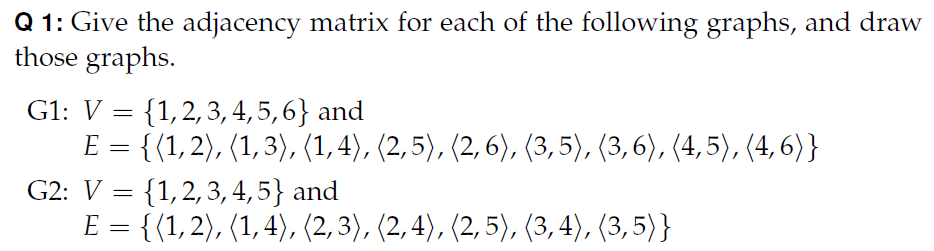 For the graph G1, the neighborhood of vertex 1, N(1) = _________                                 the degree of vertex 1 is _________                                 Draw the subgraph induced by the vertices {1, 2, 4, 5}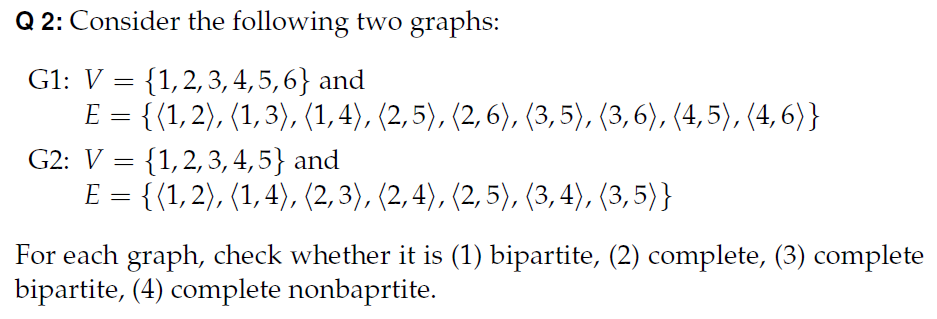 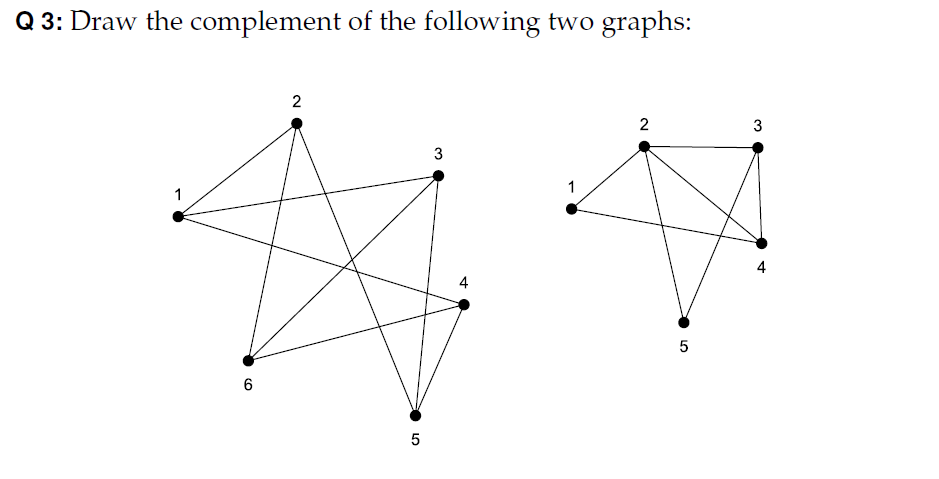 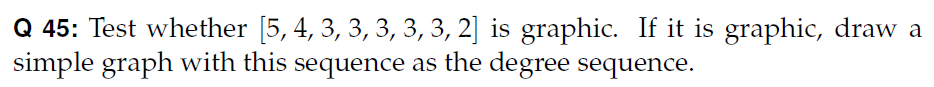 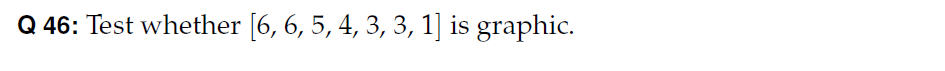 Give an example of a complete graph with 5 vertices.Give an example of a 3-regular graph.Give an example of a bipartite graph with 6 verticesGive 2 examples of complete bipartite graphs with 5 vertices